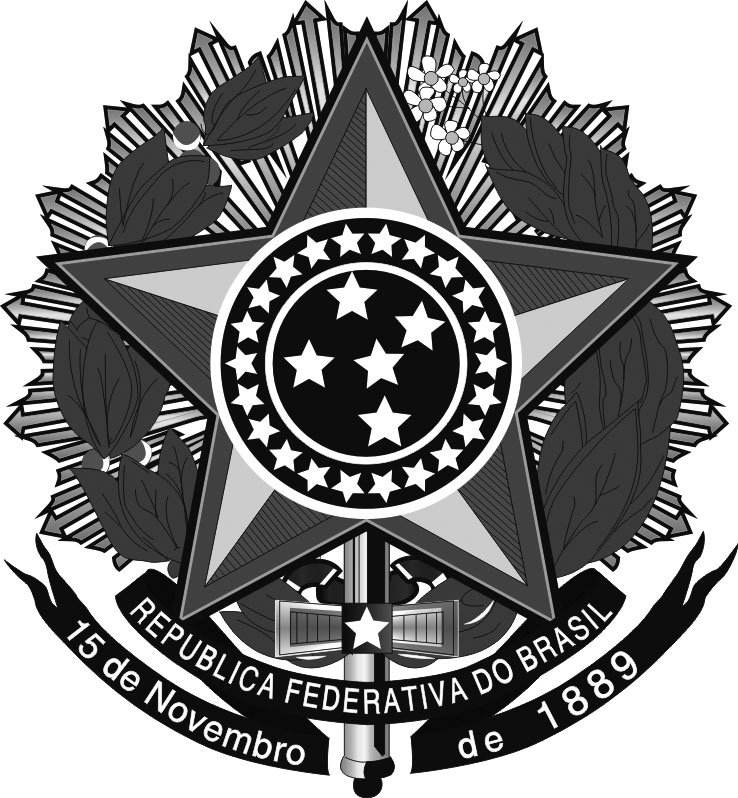 Ministério da EducaçãoSecretaria de Educação Profissional e TecnológicaInstituto Federal de Educação, Ciência e Tecnologia do Rio Grande do SulComissão Permanente de Pessoal DocenteRegulamentação da progressão e/ou promoção funcional docenteRESOLUÇÃO Nº 098A de 17 de dezembro de 2013Solicitação de Avaliação de Desempenho e Memorial DescritivoProfessor(a) ________Presidente da Representação da CPPD do IFRS no Câmpus _______(Nome do professor), professor(a) do Ensino Básico, Técnico e Tecnológico, para a área de (de acordo com o Edital do Concurso), atualmente em exercício no (Câmpus xxx) do IFRS, solicito sua avaliação de desempenho para fins de progressão funcional progressão funcional do nível…... da classe ...... para o nível...... da classe......, a partir de ___⁄___⁄___. Desta forma, encaminho neste processo o memorial descritivo das atividades docentes desempenhadas neste interstício, acompanhado dos respectivos documentos comprobatórios, referentes ao período de ___/___/___ a ___⁄___⁄___. (Cidade),..... de .......... de .........(assinatura)Prof. NomeDADOS DE IDENTIFICAÇÃO DO DOCENTENOME: UNIDADE: IFRS – Câmpus IDENTIFICAÇÃO ÚNICA: ÁREA: (mesma do concurso) SITUAÇÃO ATUAL: CLASSE:            NÍVEL: DATA DA ÚLTIMA PROGRESSÃO: ........................PERÍODO DA AVALIAÇÃO: REGIME DE TRABALHO ATUAL:              DESDE: Observações.:Anexar cópia da Portaria com a última Progressão e/ou Promoção obtidaAnexar cópia dos demais documentos necessários, indicando o artigo especificamente ao qual referem-se na MinutaAcrescentar anexo 01 da Minuta preenchido;Anexar cópia dos demais documentos indicando em cada documento a numeração correspondente ao anexo.